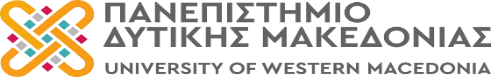 ΠΡΑΚΤΙΚΟΟΡΙΣΜΟΥ ΔΙΑΧΕΙΡΙΣΤΗΓΙΑ ΤΗΝ ΕΚΛΟΓΙΚΗ ΔΙΑΔΙΚΑΣΙΑ ΑΝΑΔΕΙΞΗΣ ΕΚΠΡΟΣΩΠΩΝ ΤΩΝ ΜΕΛΩΝ ΕΡΓΑΣΤΗΡΙΑΚΟΥ ΔΙΔΑΚΤΙΚΟΥ ΠΡΟΣΩΠΙΚΟΥ (Ε.ΔΙ.Π.)ΣΤΗΝ ΚΟΣΜΗΤΕΙΑ ΤΗΣ ΠΟΛΥΤΕΧΝΙΚΗΣ ΣΧΟΛΗΣ ΤΟΥ ΠΑΝΕΠΙΣΤΗΜΙΟΥ ΔΥΤΙΚΗΣ ΜΑΚΕΔΟΝΙΑΣΤα μέλη της τριμελούς εφορευτικής επιτροπής  (αφού αντικαταστάθηκε ο Κ.Τοπαλίδης του τμ. Μηχανικών Σχεδίασης Προϊόντων και Συστημάτων, με τον πρώτο αναπληρωτή του Κ.Κυριακίδη του τμ. Ηλεκτρολόγων Μηχανικών και Μηχ. Υπολογιστών, μετά την αίτηση του πρώτου για παραίτηση από την εφορευτική επιτροπή με Αρ. Πρωτ. 138, στις 05/06/2024) για τη διεξαγωγή της εκλογικής διαδικασίας ανάδειξης εκπροσώπου των μελών Εργαστηριακού Διδακτικού Προσωπικού (Ε.ΔΙ.Π.) με τον αναπληρωτή του, η οποία συγκροτήθηκε με την αριθμ. 135/04-06-2024 Πράξη του Κοσμήτορα της Πολυτεχνικής Σχολής του Πανεπιστημίου Δυτικής Μακεδονίας κατόπιν κλήρωσης, αφού λάβαμε υπόψη μας τις διατάξεις της με αριθμ. 123024/Ζ1/2022 (Β΄5220) Κοινής Υπουργικής Απόφασης «Καθορισμός της διαδικασίας ανάδειξης των μονομελών οργάνων των Μονοτμηματικών Σχολών, των Τμημάτων, των Τομέων και λοιπών μονομελών οργάνων των Ανώτατων Εκπαιδευτικών Ιδρυμάτων (Α.Ε.Ι.), των εκπροσώπων των μελών Διδακτικού Ερευνητικού Προσωπικού (Δ.Ε.Π.), Ειδικού Εκπαιδευτικού Προσωπικού (Ε.Ε.Π.), Εργαστηριακού Διδακτικού Προσωπικού (Ε.ΔΙ.Π.), Ειδικού Τεχνικού Εργαστηριακού Προσωπικού (Ε.Τ.Ε.Π.) και των φοιτητών στα συλλογικά όργανα των Α.Ε.Ι»αποφασίζουμετον ορισμό του  Θωμά Κυριακίδη μέλος ΕΔΙΠ του Τμήματος Ηλεκτρολόγων Μηχανικών και Μηχανικών Υπολογιστών, ως Διαχειριστή της εκλογικής διαδικασίας μέσω ηλεκτρονικής ψηφοφορίας για την ανάδειξη εκπροσώπων των μελών Εργαστηριακού Διδακτικού Προσωπικού (Ε.ΔΙ.Π.).Η εκλογική διαδικασία θα διεξαχθεί, αποκλειστικά μέσω ηλεκτρονικής ψηφοφορίας, την 20-06-2024 με ώρα έναρξης της ψηφοφορίας 09:00 π.μ. και λήξης 14:00. Σε περίπτωση κατά την οποία απαιτηθεί επαναληπτική ψηφοφορία, αυτή θα πραγματοποιηθεί την επόμενη ημέρα με ώρες έναρξης και λήξης της ψηφοφορίας όπως παραπάνω.Το πρακτικό αυτό αφού συντάχθηκε, αναγνώστηκε και υπογράφηκε σε δύο αντίτυπα, θα αναρτηθεί στην ιστοσελίδα της Πολυτεχνικής Σχολής και στην κεντρική ιστοσελίδα του Πανεπιστημίου Δυτικής Μακεδονίας.*το πρακτικό βρίσκεται υπογεγραμμένο στο αρχείο της Πολυτεχνικής ΣχολήςΗ Τριμελής Εφορευτική ΕπιτροπήΗ Τριμελής Εφορευτική ΕπιτροπήΟνοματεπώνυμοΥπογραφή1. ΚΟΛΛΑΤΟΥ ΘΕΟΦΑΝΩ, Πρόεδρος2. ΚΟΥΝΤΟΥΡΑΣ ΚΩΝΣΤΑΝΤΙΝΟΣ, μέλος3.  ΚΥΡΙΑΚΙΔΗΣ ΘΩΜΑΣ, μέλος